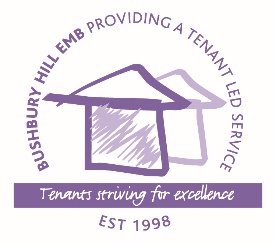 BUSHBURY HILL ESTATE MANAGEMENT BOARD LTDJOB APPLICATION FORM:Thank you for your interest in working for BUSHBURY HILL ESTATE MANAGEMENT BOARD LTD. We welcome and will carefully consider your application. Equal opportunity and fairness are at the heart of our work ethos, and you may be assured that we will consider your application in a similar manner.Please complete this form accurately and in full as it forms the initial stage in the selection procedure. CV’s will only be accepted in SUPPORT of this completed form, not in place of it.SECTION 1: PERSONAL DETAILSDo you consider yourself to be a disabled person? YES 	NO  (If no, please give details) People with disabilities who meet the essential job criteria will be guaranteed an interview.Do you require any special adjustments to enable you to take part in the selection process or carry out the duties of the post? YES  	NO  (If no, please give details) SECTION 2: EDUCATION / QUALIFICATIONS:Please give details of any education or qualifications you may have, most recent first. Please continue on a separate sheet if necessary.SECTION 3: TRAINING:Please list any courses you have undertaken which are relevant to the job applied and / or are specified on the Person Specification:Please continue on a separate sheet if necessary.SECTION 4: EMPLOYMENTPlease give details of your present or most recent employment (if any):SECTION 5: PREVIOUS EMPLOYMENT:Please give details of any previous employment (paid or unpaid) starting with the most recent first (please include all previous employers):Please continue on a separate sheet if necessary.SECTION 6: SUPPORTING STATEMENT:Please give details of your duties and achievements in previous posts. You should indicate experience, special knowledge, skills, personal qualities and motivation which relate to this particular job. You may also wish to draw attention to any other information including leisure interests or activities, community or voluntary work, domestic / family experience.SECTION 7: REFERENCES:Please give details of two referees, one of which must be your present or most recent employer. If you would prefer us not to contact your references prior to interview, please tick the relevant box(es) below: SECTION 8: DECLARATION:I certify that to the best of my knowledge the information I have given is correct (providing false information will make the candidate liable to dismissal or disciplinary action if appointed).THIS PAGE IS BLANKRECRUITMENT MONITORING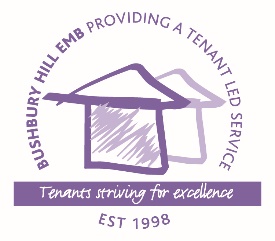 To help us monitor our Equal Opportunities in Employment Policy, please tick the following boxes as appropriate:What is your age:	17 – 19	     20 – 24     25 – 29     30 – 34     35 – 39     40 – 44    45 – 49 	45 – 49     50 – 54     55 – 59     60 – 64     65 +          Prefer not to say     What is your gender:	 Male			 Intersex			 Prefer not to say	 Female			 Non-binary	What is your sexual orientation:	 Bisexual					 Heterosexual / Straight	 Gay Woman / Lesbian			 Gay Man / Homosexual	 Other					 Prefer not to sayWhat is your ethnicity:Asian:	 Bangladeshi		 Indian		 Pakistani	 Other Asian background	Please specify……………………………………Black or Black British:	 African		 Caribbean	 Other Black background	Please specify……………………………………Chinese or Other ethnic group:	 Chinese	 Other ethnic group		Please specify……………………………………Mixed:	 White & Black Caribbean		 White & Black African	 Asian & White			 Black & Asian	 Other mixed background	Please specify……………………………………White:	 British	 English	 Irish		 Scottish	 Welsh	 Other White background	Please specify……………………………………	 Prefer not to sayWhat is your religion or belief:	 No religion			 Jewish	 Baha’i			 Muslim	 Buddhist			 Sikh		 Christian			 Other   Please specify…………………………………	 Hindu			 Prefer not to say 	 JainDisability:A disabled person is defined under the Equality Act 2010 as someone with a ‘physical or mental impairment which has a substantial and long-term adverse effect on that person’s ability to carry out normal day-to-day activities.’Do you consider yourself to be disabled under the Equality Act 2010?	 Yes		 No		 Prefer not to sayIf Yes please specify……………………………………………………How did you become aware of this vacancy?	 Publication	Please specify which newspaper…………………………………………	 Bushbury Hill EMB Website	 Other website	Please specify which…………………………………………	 Word of Mouth	 Other	Please specify…………………………………………For office use only:Title (Mr, Mrs, Miss, Ms)First Name (s)Last name (s)AddressPostcodeDaytime telephone numberEvening telephone numberMobile telephone numberEmail addressDATESDATESSCHOOL / COLLEGE / UNIVERSITY / PLACEMENTCOURSES TAKEN / QUALIFICATIONSRESULTS & GRADEDATE GAINEDFROMTOSCHOOL / COLLEGE / UNIVERSITY / PLACEMENTCOURSES TAKEN / QUALIFICATIONSRESULTS & GRADEDATE GAINEDYEARORGANISING BODYCOURSE TITLE & DETAILSLENGTHName and Address of present / most recent employer:Job titleName and Address of present / most recent employer:SalaryName and Address of present / most recent employer:Date startedName and Address of present / most recent employer:Date leftName and Address of present / most recent employer:Notice required (if applicable)Reasons for leaving (if applicable):Reasons for leaving (if applicable):Reasons for leaving (if applicable):Brief details of duties and responsibilities: Brief details of duties and responsibilities: Brief details of duties and responsibilities: DATESDATESEMPLOYERPOSITION HELDREASON FOR LEAVINGFROMTOEMPLOYERPOSITION HELDREASON FOR LEAVINGCurrent or most recent employer:       SignatureDatePlease return to  Bushbury Hill Estate Management Board14 Kempthorne AvenueLow HillWolverhamptonWV10 9JGEmail bysarah.parton-mann@wolverhampton.gov.ukJob applied for